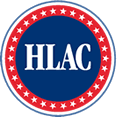 Healthcare Laundry Accreditation Council   Inspector ApplicationThank you for applying for an HLAC Inspector positionPlease provide the following information:LANGUAGE (Please mark all that apply)_____	French/English; 	_____	Spanish/English;	_____	EnglishEDUCATION (Please list all Degrees) [If necessary, list on separate sheet]ADDITIONAL CREDENTIALS (Please list all credentials, certifications or licensures) [If necessary, list on separate sheet]HEALTHCARE INDUSTRY EXPERIENCE (Summarize your experience in the healthcare industry) [If necessary, list on separate sheet]HEALTHCARE LAUNDRY WORK EXPERIENCE (Summarize your healthcare laundry experience, including number of years. Please list in reverse chronological order with current status listed first.)  [If necessary, list on separate sheet]OTHER HEALTHCARE RELATED ACTIVITIES (Can include, but not limited to, participation in other healthcare organizations or hospitals/healthcare committees and task forces) [If necessary, list on separate sheet]WHY DO YOU WISH TO BECOME AN HLAC INSPECTOR? (Summarize your rationale, strengths and talents to be an HLAC Inspector) [If necessary, list on separate sheet]PEER REFERENCES [CANNOT BE CURRENT HLAC BOARD MEMBERS OR INSPECTORS]: (Please provide the names of at least three (3) references with a minimum of two professional references. Select industry-relevant associates who can attest to your skills and qualities.)APPLICANT’S FACILITY – ACCREDITED?If you own or manage a healthcare facility, is it accredited?	______ YES	______ NOIf yes, please indicate accreditation date.				_____________________If no, does the facility plan to become accredited?			______ YES	______ NOAGREEMENT SIGNATUREBy submitting this application, I have read and understand the requirements for serving as an HLAC Inspector and shall fulfill the responsibilities and commitments of an HLAC Inspector to the best of my ability and as outlined in the HLAC Inspector Independent Contractor Agreement.  I agree to have my name, biographical information, and picture published on the HLAC website.APPLICATION AND PHOTO SUBMISSION AND DEADLINEPlease submit this application no later than August 17, 2018, online or mail hard copies to:HLACP.O. Box 1306Plainfield, IL 60544Your PHOTO (as a .jpg) and any additional information you wish the hiring committee to review (i.e., resume) are also due by August 17, 2018; email to admin@hlacnet.orgIndividuals chosen as HLAC inspectors must attend a mandatory Inspectors Training session on November 12, 2018.HLAC POLICYThe HLAC policy is to provide equal opportunities without regard to race, color, religion, national origin, gender, sexual preference, age, or disability. Thank you for completing this application form.CONTACT INFORMATIONCONTACT INFORMATIONApplication DateNameTitleOrganizationStreet AddressCity/State/Zip CodeCountryWork PhoneWork FaxWork E-MailCell PhoneHome Street AddressCity/State/Zip CodeCountryHome PhoneHome Fax (if applicable)Home E-Mail (if applicable)PEER REFERENCE #1PEER REFERENCE #1Name (printed)Title/CompanyTelephone NumberCell Phone NumberE-mail AddressPEER REFERENCE #2PEER REFERENCE #2Name (printed)Title/CompanyTelephone NumberCell Phone NumberE-mail AddressPEER REFERENCE #3PEER REFERENCE #3Name (printed)Title/CompanyTelephone NumberCell Phone NumberE-mail AddressName (printed)SignatureDate